  GUVERNUL ROMÂNIEI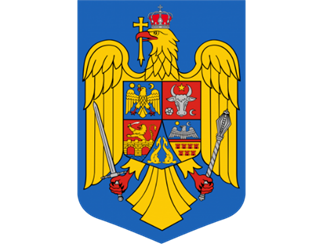 HOTĂRÂREprivind actualizarea descrierii tehnice și a valorii de inventar a unui drum forestier, precum și trecerea cu titlu gratuit a acestuia și a terenului aferent din domeniul public al statului și din administrarea Regiei Naționale a Pădurilor - Romsilva în domeniul public al comunei Livezile, județul Alba  Având în vedere art. 21 și art. 22 din Ordonanța Guvernului nr. 81/2003 privind reevaluarea și amortizarea activelor fixe aflate în patrimoniul instituțiilor publice, aprobată prin Legea nr. 493/2003, cu modificările şi completările ulterioare, precum și ale art. 2 din Hotărârea Guvernului nr. 1705/2006 pentru aprobarea inventarului centralizat al bunurilor din domeniul public al statului, cu modificările și completările ulterioare, În temeiul art. 108 din Constituția României, republicată, al art.1 alin.(1) și art.2 din Legea nr. 192/2010 privind trecerea unui drum forestier și a lucrărilor de corectare a torenților din domeniul public al statului și din administrarea Regiei Naționale a Pădurilor - Romsilva în domeniul public al unor unități administrativ-teritoriale și în administrarea consiliilor locale ale acestora, cu modificările și completările ulterioare, al art. 869 din Legea nr.287/2009 privind Codul civil, republicată, cu modificările şi completările ulterioare, precum și al art. 288 și 292 din Ordonanța de urgență a Guvernului nr. 57/2019 privind Codul administrativ, cu modificările și completările ulterioare,Guvernul României adoptă prezenta hotărâre.Art. 1. - Se aprobă actualizarea descrierii tehnice și a valorii de inventar a unui drum forestier aflat în domeniul public al statului și în administrarea Regiei Naționale a Pădurilor – Romsilva,  având datele de identificare prevăzute în anexa nr. 1.Art. 2. - Se aprobă trecerea, cu titlu gratuit, a drumului forestier având datele de identificare prevăzute în anexa nr. 2, din domeniul public al statului și din administrarea Regiei Naționale a Pădurilor – Romsilva în domeniul public al comunei Livezile, județul Alba, în scopul întreținerii, reabilitării și modernizării acestuia.Art. 3. - (1) Se aprobă trecerea, cu titlu gratuit, a terenului aferent drumului forestier prevăzut la art. 2, din domeniul public al statului și din administrarea Regiei Naționale a Pădurilor - Romsilva în domeniul public al comunei Livezile, județul Alba, având datele de identificare prevăzute în anexa nr. 3.(2) Pentru terenul aferent drumului forestier prevăzut la alin. (1) Consiliul Local al comunei Livezile asigură respectarea regimului silvic potrivit prevederilor art.5 alin.(1) și (2) din Legea nr.192/2010 privind trecerea unor drumuri forestiere, a căilor ferate forestiere și a lucrărilor de corectare a torenților din domeniul public al statului și din administrarea Regiei Naționale a Pădurilor – Romsilva în domeniul public al unor unități administrativ-teritoriale și în administrarea consiliilor locale ale acestora, cu modificările și completările ulterioare.(3) Ministerul Mediului, Apelor și Pădurilor, prin structurile teritoriale competente, are responsabilitatea de a monitoriza respectarea prevederilor alin.(2).Art. 4. – Predarea-preluarea drumului forestier prevăzut la art.2 și a terenului aferent acestuia prevăzut la art.3 alin.(1) se va face pe bază de protocol încheiat între părțile interesate, în termen de 30 de zile de la data intrării în vigoare a prezentei hotărâri, cu respectarea art. 5 din Normele metodologice referitoare la criteriile şi modalităţile practice de aplicare a prevederilor Legii nr. 192/2010 privind trecerea unor drumuri forestiere, a căilor ferate forestiere şi a lucrărilor de corectare a torenţilor din domeniul public al statului şi din administrarea Regiei Naţionale a Pădurilor - Romsilva în domeniul public al unor unităţi administrativ-teritoriale şi în administrarea consiliilor locale ale acestora, aprobate prin Ordinul ministrului apelor și pădurilor nr. 1019/2019 publicat în Monitorul Oficial al României, partea I, nr.770 din 23 septembrie 2019.Art. 5. – Ministerul Mediului, Apelor și Pădurilor, împreună cu Ministerul Finanțelor, va opera modificarea corespunzătoare a anexei nr. 12 la Hotărârea Guvernului nr. 1705/2006 pentru aprobarea inventarului centralizat al bunurilor din domeniul public al statului cu modificările și completările ulterioare.Art. 6. – Anexele nr. 1-3 fac parte integrantă din prezenta hotărâre.PRIM – MINISTRUION-MARCEL CIOLACUAnexa nr.1DATELE DE IDENTIFICARE  ale drumului forestier aflat în domeniul public al statului și în administrarea Regiei Naționale a Pădurilor - Romsilva pentru care se actualizează descrierea tehnică și valoarea de inventarAnexa nr. 2DATELE DE IDENTIFICAREale drumului forestier care trece din domeniul public al statului și din administrarea prin Regiei Naționale a Pădurilor - Romsilva în domeniul public al comunei Livezile, județul AlbaAnexa nr. 3DATELE DE IDENTIFICAREale terenului aferent drumului forestier care trece din domeniul public al statului și din administrarea Regiei Naționale a Pădurilor - Romsilva în domeniul public al comunei Livezile, județul AlbaNr.crt.Nr.MFCod de clasificațieDenumirea drumului forestierDatele de identificareale drumurilor forestiere aflate în domeniul public al statului și în administrarea Regiei Naționale a Pădurilor - Romsilva anterior actualizăriiDatele de identificareale drumurilor forestiere aflate în domeniul public al statului și în administrarea Regiei Naționale a Pădurilor - Romsilva pentru care se actualizează descrierea tehnică conform amenajamentului silvicValoare actuală (lei)Valoare actuală (lei)Valoare actualizată (lei)Situația juridică actuală a bunuluiSituația juridică actuală a bunului01234566788113728.04.04DRUM FORESTIER POIANA DRĂGOI drum auto forestierLungime -   kmSuprafață -   haCF –Lungime – 10,60 km,Suprafață – 8,27 ha,CF – 73120 Livezile,1.586.8961.586.8961.934.245În administrareaRegieiNaţionale a Pădurilor -RomsilvaCUI 1590120În administrareaRegieiNaţionale a Pădurilor -RomsilvaCUI 1590120TotalTotalTotalTotalTotalTotalTotal1.586.8961.934.2451.934.245Nr. crt.Denumirea drumului forestierCod de clasificaţieIndicativul drumului în amenajamentLungime
- km -Suprafață-ha-Persoana juridică de la care trece bunul imobilPersoana juridică la care trece bunul imobilNr. de inventar MFValoare de inventar MF
- lei -Valoare de inventar cu care se transmite bunul
- lei -Carte Funciară012345678910111DRUM FORESTIER POIANA DRĂGOI8.04.04U.P. IVPoiana Aiudului, u.a. 302D%, Ocolul Silvic Aiud1,51,4392Statul Romândin administrareaRegieiNaţionale a Pădurilor -RomsilvaCUI 1590120Comuna Livezile jud. Alba, CUI 45621171372 parțial273.714273.714CF – 73120 LivezileNr. crt.Amplasamentul terenuluiCod de clasificaţiePersoana juridică de la care trece cu titlu gratuit bunul imobilPersoana juridică la care trece cu titlu gratuit bunul imobilLocalizarea terenului în cadastrul forestier şi în cadastrul generalSuprafaţa
- ha -Nr. de inventar MFSituaţia juridică
(actuală)0123456781Comuna Livezile, jud. Alba, CUI 45621178.04.02Statul Romândin administrarea RegieiNaţionale a Pădurilor -RomsilvaCUI 1590120Comuna Livezile, jud. Alba, CUI 4562117U.P. IV Poiana Aiudului, u.a. 302D%, Ocolul Silvic Aiud, CF – 73120 Livezile1,43921364parțialÎn administrarea RNP – Romsilva, potrivit Legii nr. 46/2008 – Codul silvic